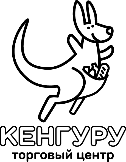                                                        ДОГОВОР № _____________г. Нальчик                                                                                                                       «____» _____________ 20__ г._____________________________________________________, именуемый в дальнейшем «Поставщик», в лице __________________________________________________________, действующего на основании ____________________________________________________________________________, с одной стороны, и Общество с ограниченной ответственностью «ТИАЗ-торговый центр «Кенгуру», именуемое в дальнейшем «Покупатель», в лице директора Тетуева Ильяса Межгитовича, действующего на основании Устава, с другой стороны, далее совместно именуемые «Стороны», заключили настоящий договор (далее именуемый «Договор») о нижеследующем: 1. ПРЕДМЕТ ДОГОВОРА1.1. Поставщик обязуется в порядке и на условиях настоящего Договора поставлять и передавать в собственность Покупателя, а Покупатель - принимать и оплачивать поставляемые ему в рамках настоящего Договора товары. Поставка товаров осуществляется отдельными партиями в течение срока действия настоящего Договора на основании заказов Покупателя, составленных и направленных в соответствии с положениями раздела 3 настоящего Договора.1.2. Поставщик гарантирует, что поставляемый товар не заложен, не арестован, не обременен иным образом и принадлежит Поставщику на праве собственности. 1.3. Поставщик гарантирует законность происхождения товара, правомерность использования на товаре товарного знака. Поставщик гарантирует, что товар, упаковка товара, которая включает, в частности, обертку, вкладыш, иные материалы, сопутствующие потребительской упаковке товара, не содержит текстовую и (или) графическую информацию, побуждающую к совершению противоправных действий, причинению вреда жизни и (или) здоровью, призывы к насилию и жестокости, призывы к совершению экстремистских действий, разжиганию расовой, национальной или религиозной розни, пропаганду нацистской атрибутики, а также информацию с использованием бранных слов, непристойных и оскорбительных образов, сравнений и выражений, в том числе в отношении пола, расы, национальности, профессии, социальной категории, возраста, языка человека и гражданина, официальных государственных символов (флагов, гербов, гимнов), религиозных символов, объектов культурного наследия (памятников истории и культуры) народов Российской Федерации. 2. КАЧЕСТВО ТОВАРА2.1. Качество поставляемого товара должно соответствовать требованиям санитарных, технических и всех иных применимых норм и стандартов Российской Федерации, стандартам и нормам фирмы-изготовителя, установленным требованиям безопасности. 2.2.  Поставщик обязуется предоставить полный комплект предусмотренных законодательством РФ товаросопроводительных документов, подтверждающих надлежащее качество и безопасность поставляемого товара, которые должны быть переданы Покупателю одновременно с передачей  накладной / УПД / товарно-транспортной накладной (в случае необходимости оформления таковой) / иных товаросопроводительных документов на партию товара, являющихся обязательными в соответствии с действующим законодательством.Дополнительные требования к документации на отдельные виды товаров могут быть предусмотрены в соответствующем Приложении, являющемся неотъемлемой частью настоящего Договора.Под УПД для целей исполнения настоящего Договора следует понимать Универсальный передаточный документ, являющийся первичным учетным документом, по форме и содержанию соответствующий требованиям законодательства о бухгалтерском учете и о налогах и сборах.2.3. В отношении отдельных видов товаров Сторонами могут быть дополнительно согласованы специальные характеристики, рецептуры, параметры, указываемые в соответствующем Приложении к настоящему Договору. В этом случае Поставщик обязан поставлять товары, соответствующие таким требованиям. 2.4. В отношении товаров, на которые устанавливается срок годности, Поставщик обязан передать их Покупателю с таким условием, чтобы на дату получения Покупателем товаров остаточный срок годности соответствовал требованиям, указанным в Приложении №13 к настоящему Договору.2.5. При передаче Покупателю товаров, в отношении которых действующим законодательством РФ установлен определенный температурный режим хранения и транспортировки, Поставщик обязан обеспечить соответствие товаров на момент передачи Покупателю вышеуказанным нормам. Если Сторонами в Договоре согласованы дополнительные требования к температурному режиму хранения и транспортировки товаров, Поставщик обязан обеспечить соответствие товаров на момент передачи Покупателю требованиям, указанным в Договоре.Покупатель вправе производить выборочную проверку соблюдения норм транспортировки и хранения путем измерения температуры внутри упаковки товаров, а также под тентом транспортного средства, при приемке товаров.2.6. Покупатель вправе контролировать качество поставленных товаров, в том числе путем проведения экспертизы качества в аккредитованных государственными органами для проведения соответствующего вида исследования лабораториях, по своему выбору. Покупатель самостоятельно производит отбор образцов для исследования и передает их в лабораторию для проведения экспертизы. Результаты экспертизы являются достоверными в отношении всей партии товара с датой изготовления, аналогичной дате изготовления проверенного образца. Стороны безусловно подтверждают, что результаты экспертизы, проведенной в порядке, предусмотренном настоящим пунктом, являются окончательными и не подлежат пересмотру, в том числе в случае возникновения судебного спора.  2.7. Поставщик оплачивает или в последующем компенсирует расходы Покупателя на проведение экспертизы по проверке качества товара, если заключением экспертизы подтверждается ненадлежащее качество товара, возникшее до его передачи Покупателю или по причинам, возникшим до этого момента. 2.8. В случаях, указанных в пункте 2.7 настоящего Договора, Поставщик обязуется оплатить стоимость экспертизы в течение 5 дней с даты выставления счета и предоставления Покупателем необходимых подтверждающих документов (жалоба потребителя, протокол или постановление гос.органа об административном правонарушении, судебный акт, акт проверки общественной организации, акт о выявленных недостатках, составленный Покупателем и т.п.). 3. ПОРЯДОК ЗАКАЗА ТОВАРА3.1 Заявки Покупателя на поставку Товара могут быть направлены Покупателем Поставщику в устной форме посредством телефонной связи, а также в письменной форме нарочным, а также посредством факсимильной и электронной почты. Результаты согласования Сторонами заявок Покупателя на поставку Товара отражаются в товарных накладных, которые являются неотъемлемой частью Договора. По требованию Поставщика Покупатель обязуется направить Поставщику заявку на поставку Товара, подписанную уполномоченным лицом Покупателя, нарочным или посредством почтовой связи. В случае направления Поставщиком такого требования Покупателю Поставщик вправе начать рассмотрение заявки Покупателя на поставку Товара только по получении заявки Покупателя на поставку Товара, подписанной уполномоченным лицом Покупателя.  Заявки принимаются Поставщиком ежедневно с 10:00 до 16:00 часов, за исключением выходных дней.  Дата и время поставки указывается в заявке, при этом заявка должна быть подана не менее чем за 1 (один) рабочий день до предполагаемого дня поставки. Если дата и время не указаны в заявке поставка товара осуществляется  не позднее дня следующего за днем принятия заявки.  Наименование, количество, ассортимент, цена Товара, Товара и адрес доставки Товара указываются в товарных накладных, являющихся неотъемлемой частью Договора.4. УСЛОВИЯ И ПОРЯДОК ПОСТАВКИ ТОВАРА4.1. Товар поставляется по адресам доставки: 1) г.Нальчик, пр.Шогенцукова 52) г.Нальчик, пр.Шогенцукова 25а4.2. Если иное не согласовано Сторонами дополнительно, поставка товара осуществляется на условиях доставки товара за счет Поставщика. 5. ПРИЕМКА, ВОЗВРАТ ТОВАРА5.1. Право собственности на партию товара и риск случайной гибели или повреждения товара переходит к Покупателю с момента фактической передачи ему товара (подписания уполномоченным представителем Покупателя товарнотранспортных и товаросопроводительных документов).5.2. Покупатель принимает товар по товарнотранспортным и товаросопроводительным документам Поставщика: путем подсчета количества поддонов, осмотра маркировки на таре, видимым недостаткам упаковки товара. 5.3. Приемка товара по количеству тарных мест (ящиков, коробок и т.п.), товарных единиц, весу нетто, ассортименту, комплектности производится Покупателем в течение 7 дней с момента поступления партии товара по адресу доставки товара (в соответствии с п. 4.1.), если иной срок не согласован Сторонами дополнительно. Приемка товара по качеству производится  в сроки, установленные действующим законодательством РФ.5.4. Претензии, вытекающие из нарушений иных обязательств Поставщика (отсутствие штрих-кода, маркировки товара, оформление сопроводительных и коммерческих документов и т.п.) могут быть предъявлены Покупателем в течение всего срока действия настоящего Договора. 5.5. Покупатель вправе непосредственно при передаче товара осуществить выборочную проверку товара путем частичного вскрытия тары, подсчета и осмотра части тарных мест и (или) единиц товара.При выявлении несоответствий условиям заявки и настоящего Договора, Покупатель имеет право отказаться от соответствующей части партии товара, в которой были выявлены нарушения, а, в случае обнаружения таких несоответствий более чем в 10 % партии товара, Покупатель имеет право отказаться от принятия всей партии товара, либо принять такой товар и сделать соответствующую отметку о составленном Акте в накладной / УПД / ТТН (в случае необходимости оформления таковой) / в иных товаросопроводительных документах, являющихся обязательными в соответствии с нормами действующего законодательства РФ5.6. В случаях нарушения Поставщиком условий настоящего Договора, выявленных Покупателем при приемке товара, Покупатель вправе отказаться от принятия всей (части) партии товара, а при обнаружении таких нарушений в процессе хранения и (или) реализации товара — вернуть весь (часть) принятого товара и потребовать возврата внесенной за него оплаты либо вернуть весь (часть) принятого товара и отказаться от его оплаты, если к моменту выявления нарушения срок оплаты товара не наступил. К таким нарушениям, в частности, относятся: А) несоответствие цены товара, указанной в накладной/счете-фактуре/УПД/ТТН/ином документе, цене, действующей на дату направления Покупателем соответствующего заказа;Б) нарушение условий заказа Покупателя в части количества поставленного товара;В) поставка товара в ассортименте, не соответствующем заказу;Г) нарушение срока поставки товара;Д) полное или частичное отсутствие обязательных надлежащим образом оформленных документов на товар (в соответствии с п.п.1.2, 2.2, 4.11 настоящего Договора);Е) ненадлежащее качество товара (п.п. 2.1., 2.3.);Ж) несоответствие качества упаковки товара техническим требованиям или государственным стандартам РФ, а также условиям настоящего Договора;З) несоответствия температурного, санитарного режимов хранения и перевозки товара, выявленные при его получении;И) нарушение Поставщиком установленных настоящим Договором требований к сроку годности товара;К) отсутствие на товаре обязательной маркировки, информации на таре, упаковке, ярлыке, этикетке и/или наличие неполной и/или недостоверной информации (в соответствии с законодательством о защите прав потребителей в РФ);Л) поставка товара в упаковке и (или) таре с маркировкой, не позволяющей установить вид и наименование товара или вводящей в заблуждение относительно наименования, количества, качества товара; М) поставка товара по адресу доставки, который не был определен таковым в заказе Покупателя либо в соответствующем приложении к Договору (в соответствии с п.п.4.1., 4.2.2.) ;Н) отсутствие на каждой единице упаковки товара штриховых кодов в соответствии с условиями настоящего Договора.О) указание Поставщиком недостоверных данных в Карточке товара.П) поставка товара, который (элементы которого) и/или упаковка которого является (являются) результатом интеллектуальной собственности третьих лиц, а также товара, содержащего элементы средств индивидуализации третьих лиц, их товаров, работ, услуг, как тождественные, так и сходные до степени смешения. Основанием для применения настоящего пункта может служить обоснованное требование (уведомление, заявление, предупреждение и пр.) правообладателя объекта интеллектуальной собственности или средства индивидуализации об исключении фактов незаконного использования таких объектов, требование контролирующих органов, либо вступившее в силу решение суда.Р) поставка товара, упаковка которого, включая обертку, вкладыш, иные материалы, сопутствующие потребительской упаковке товара, не соответствует требованиям, предусмотренным пунктом 1.3 Договора.5.7. В случаях, когда при приемке товара, установлены расхождения по количеству, качеству с данными сопроводительных документов Поставщика и/или условиями настоящего Договора, приемной комиссией Покупателя оформляется «Акт об установлении расхождений в количестве и качестве при приемке товарно-материальных ценностей» (форма № ТОРГ-2) в двух экземплярах. При выявлении указанных расхождений в процессе хранения и реализации товара Покупателем оформляется «Акт об установлении расхождений в количестве и качестве в процессе хранения/реализации товарно-материальных ценностей» в двух экземплярах. Далее «Акт об установлении расхождений в количестве и качестве в процессе хранения/реализации товарно-материальных ценностей» и «Акт об установлении расхождений в количестве и качестве при приемке товарно-материальных ценностей» (форма № ТОРГ-2) по тексту Договора именуются «Акт». 5.8. «Акт об установлении расхождений в количестве и качестве при приемке товарно-материальных ценностей» (форма № ТОРГ-2) от имени Поставщика подписывается водителем транспортного средства, доставившего товар, в отношении которого установлены расхождения по количеству, качеству с данными сопроводительных документов, либо иным представителем перевозчика. Настоящим Поставщик признает наличие у данного лица необходимых полномочий на подписание такого акта. Скан-копия данного акта в течение 7 дней с даты его составления направляется Покупателем на согласованный адрес электронной. «Акт об установлении расхождений в количестве и качестве в процессе хранения/реализации товарно-материальных ценностей» составляется комиссией Покупателя в одностороннем порядке. В течение 7 дней с даты составления Покупатель направляет два экземпляра оригинала данного акта Поставщику заказным письмом, а скан-копию данного акта -  на согласованный адрес электронной почты Поставщика. Подписанный Поставщиком экземпляр скан-копии «Акта об установлении расхождений в количестве и качестве в процессе хранения/реализации товарно-материальных ценностей» должен быть направлен им Покупателю также в виде скан-копии по электронной почте. Подписанный экземпляр оригинала данного акта должен быть возвращен Поставщиком в адрес Покупателя в течение 7-ми дней с момента его получения Поставщиком. При неполучении в вышеуказанные сроки подписанного Поставщиком «Акта об установлении расхождений в количестве и качестве в процессе хранения/реализации товарно-материальных ценностей» (как скан-копии так и оригинала), данный акт, составленный комиссией Покупателя в одностороннем порядке, является надлежащим доказательством выявленных недостатков и основанием для предъявления Покупателем претензий к Поставщику.  5.8.1. На основании Акта, составленного в соответствии с положениями настоящего договора, Поставщик обязан внести изменения в данные по отгрузке товара (с учетом отклонений, соответствующих Акту) и в течение 3 (трех) рабочих дней с момента получения Поставщиком Акта направить Покупателю предусмотренные действующим законодательством документы, корректирующие количество и стоимость отгруженного товара. Моментом получения Поставщиком Акта считается дата направления Покупателем скан-копии данного Акта на согласованный адрес электронной почты Поставщика. Изменения в данные по отгрузке товара вносятся Поставщиком датой составления Акта Покупателем.5.9. На основании Акта, составленного в соответствии с положениями настоящего договора, Покупатель вправе направить в адрес Поставщика претензию с указанием требований Покупателя и сроков их исполнения.5.10. По требованию Покупателя о возврате некачественного товара с соответствующего Магазина Покупателя Поставщик обязан вывезти товар, принятый на ответственное хранение Покупателем, в течение 7-ми дней после получения уведомления от Покупателя.Если в установленный срок товар не вывезен Поставщиком, Покупатель вправе осуществить утилизацию товара.5.11. Убытки, возникшие в связи с устранением нарушений требований настоящего Договора и связанные с   возвратом, заменой, допоставкой, хранением, транспортировкой, утилизацией Товара и прочие,  относятся на счет Поставщика.5.12. Убытки, причиненные ненадлежащим исполнением условий настоящего Договора (при устранении выявленных недостатков товаров, возврате, замене, допоставке товара, хранению, транспортировке, утилизации товара в Магазине Покупателя), а также компенсации имущественных потерь возмещаются Поставщиком независимо от предусмотренных настоящим Договором штрафных санкций.5.13. Требования Покупателя, возможность предъявления которых установлена законом и настоящим Договором, подлежат удовлетворению Поставщиком в течение 7 дней с даты уведомления Поставщика  о выявленных нарушениях (направления Покупателем Акта и/или претензии)6. ТАРА И УПАКОВКА ТОВАРА6.1. При поставке Поставщик вправе поставлять товары упакованными в собственную тару такими способами, которые позволяют обеспечить сохранение качества и безопасность товаров при их загрузке, транспортировке, выгрузке и хранении. 6.2. По настоящему Договору поддоны являются невозвратными/возвратными (нужное подчеркнуть).6.3. В случаях, когда поддоны являются возвратными, их возврат осуществляется в порядке, дополнительно согласованном Сторонами в Приложении 4 к настоящему Договору. 6.4. В целях регламентации порядка оборота возвратных поддонов Поставщик осуществляет учет полученных и возвращаемых поддонов, отражая их количество в товарных (возвратных) накладных по нулевой цене. 6.5. Упаковка товара должна соответствовать стандартам и нормам, принятым в РФ, а также требованиям, установленным в пункте 1.3 Договора, и при условии надлежащего обращения с грузом обеспечивать сохранность товара во время загрузки, транспортировки, выгрузки и хранения. 6.6. Каждая единица упаковки (короб, блок, штука) каждой товарной позиции, поставляемой Покупателю, должна быть маркирована штриховым кодом - информацией о глобальном номере товара, зарегистрированным в одной из глобальных систем линейного штрих-кодирования товаров и производителей.Особые требования к штрих-кодированию товара согласовываются Сторонами в Приложении № 4 к настоящему  Договору.    7. ЦЕНА И ПОРЯДОК  РАСЧЁТОВ7.1. Оплата за товар производится на основании надлежащим образом оформленных товаросопроводительных и коммерческих документов по указанным в них ценам, которые не могут отличаться от цен, согласованных Сторонами, действующих на дату составления соответствующего заказа Покупателя. 7.2.  Цены на поставляемый товар определяются в рублях. Цена Товара установлена с учетом НДС по ставке, предусмотренной действующим законодательством РФ, за исключением случаев, когда иное не согласовано Сторонами дополнительно.7.3.  Поставщик вправе с согласия Покупателя изменить перечень поставляемых товаров и цены на них, как в сторону увеличения, так и в сторону уменьшения. Изменение цены производиться путем подписания Сторонами Уведомления об изменении цены (по форме, установленной Приложением № 3 к настоящему Договору). Согласованные цены могут быть изменены в сторону увеличения не чаще 1 раза в месяц. Для этого с 9 (девятого) по 12 (двенадцатое) число текущего месяца Поставщик должен по электронной почте на электронный адрес уполномоченного сотрудника Покупателя направить Уведомление об изменении цены (по форме, установленной Приложением № 3 к настоящему Договору).Согласованные цены могут быть изменены в сторону уменьшения путем направления Поставщиком Уведомления об изменении цены не позднее чем за три недели до даты начала действия новой цены. 7.4. По итогам рассмотрения Уведомления об изменении цены Покупатель вправе: а) согласиться с предлагаемыми изменениями, в подтверждение чего подписать и отправить Поставщику соответствующее Уведомление об изменении цены. В таком случае новые цены вступают в силу с 1 (первого) числа месяца, следующего за месяцем получения Покупателем данного Уведомления об изменении цены, если иной момент вступления в силу не согласован Сторонами дополнительно (в том числе в самом Уведомлении об изменении цены); б) отказаться от предлагаемых изменений, проинформировав об этом Поставщика. Отсутствие информационного сообщения об отказе не считается согласием Покупателя с предложенными изменениями. В случае неполучения подписанного Покупателем Уведомления об изменении цены равно как и в случае получения информационного сообщения Покупателя об отказе от предлагаемых изменений, начиная с 1 (первого) числа месяца, следующего за месяцем получения Покупателем такого Уведомления, Поставщик вправе прекратить поставки товара, изменение цены которого предлагалось в данном Уведомлении и не было согласовано Покупателем. Прекращение поставок в этом случае не влечет применение к Поставщику каких-либо мер гражданско-правовой ответственности (штрафных санкций, возмещения убытков и т.д.). В случае осуществления поставок товара без наличия подписанного Покупателем Уведомления об изменении его цены, такой товар считается поставленным по ранее согласованной цене, в том числе и в случае его приемки и оплаты Покупателем по документам, в которых Поставщиком указана измененная цена. Приемка и оплата товара в указанном случае не является согласием Покупателя с предложенным Поставщиком изменением цены этого товара. В случае указания в товаросопроводительных документах новой цены товара при отсутствии подписанного Покупателем в отношении этого товара Уведомления об изменении цены Поставщик несет ответственность согласно п. 7.5 настоящего Договора и п. 9 Приложения № 6 к настоящему Договору.Стороны особо оговорили, что осуществление работниками Покупателя фактической приемки товара по товарным накладным, товарно-транспортным накладным, УПД и другим документам, в которых указаны цены, отличающиеся от установленных в Протоколе согласования ассортимента и цены (Приложение № 1) либо в подписанном  Сторонами Уведомлении об изменении цены (Приложение № 3), не признается достижением соглашения Сторон об изменении цены соответствующего товара, поскольку такие лица не уполномочены Покупателем своими действиями согласовывать и изменять цены, указанные в Протоколе согласования ассортимента и цены/подписанном Уведомлении об изменении цены.7.5. В случае поставки товара по цене, превышающей согласованную Сторонами в соответствии с пунктами 7.1 — 7.4 настоящего Договора, Поставщик обязан возместить Покупателю всю сумму отклонений от согласованных Сторонами цен, а также дополнительно оплатить Покупателю штраф, предусмотренный Приложением № 6 к настоящему Договору. Под суммой отклонений от согласованных цен понимается сумма, составляющая разницу между ценами, согласованными в соответствии с пунктами 7.1 — 7.4 настоящего Договора, и ценами, указанными Поставщиком при поставке партии товара.При наличии у Покупателя задолженности перед Поставщиком за поставленный по настоящему Договору товар Покупатель вправе произвести удержание суммы отклонений от согласованных цен и суммы штрафа из суммы такой задолженности. Если задолженность отсутствует, сумма отклонений от согласованных цен и сумма штрафа оплачиваются Поставщиком на основании претензии Покупателя.7.6. За достижение Покупателем определенного объема закупок товаров Поставщик выплачивает Покупателю вознаграждение (премию), размер, основания начисления, порядок и сроки выплаты которого указывается в Приложении № 5 к настоящему Договору. В случае согласования условия о выплате премии Поставщик обязан перечислять на расчетный счет Покупателя денежные средства в сроки и в порядке, согласованные Сторонами. Выплата вознаграждения не допускается в отношении поставки социально значимых продовольственных товаров, перечень которых утвержден постановлением Правительства РФ от 15.07.2010 № 530 «Об утверждении Правил установления предельно допустимых розничных цен на отдельные виды социально значимых продовольственных товаров первой необходимости, перечня отдельных видов социально значимых продовольственных товаров первой необходимости, в отношении которых могут устанавливаться предельно допустимые розничные цены, и перечня отдельных видов социально значимых продовольственных товаров, за приобретение определенного количества которых хозяйствующему субъекту, осуществляющему торговую деятельность, не допускается выплата вознаграждения».  7.7. Покупатель оплачивает товар платежными поручениями на счет Поставщика, указанный в настоящем Договоре, после фактической передачи товара Покупателю. 7.8. Покупатель считается исполнившими свою обязанность по оплате товара с момента списания денежных средств с расчетного счета Покупателя.7.9. Расчеты за каждую поставленную партию производятся Покупателем с отсрочкой платежа, установленной с момента фактического получения товара, которая составляет:1) при продаже продовольственного товара, на которые срок годности установлен менее чем десять дней, - ____ рабочих дней (согласно ФЗ «Об основах гос. регулирования торговой деятельности в РФ», срок отсрочки не может превышать 8 рабочих дней);2) при продаже продовольственного товара, на которые срок годности установлен от десяти до тридцати дней включительно, - ____ календарных дней (согласно ФЗ «Об основах гос. регулирования торговой деятельности в РФ», срок отсрочки не может превышать 25 календарных дней);3) при продаже продовольственных товаров, на которые срок годности установлен свыше тридцати дней, а также алкогольной продукции, произведенной на территории Российской Федерации, - ___ календарных дней (согласно ФЗ «Об основах гос. регулирования торговой деятельности в РФ», срок отсрочки не может превышать 40 календарных дней). 4) при продаже иных товаров, в том числе табачных изделий, алкогольной продукции, произведенной за пределами территории Российской Федерации и сроки годности на которую не установлены - ____ календарных дней. В случае указания в настоящем пункте сроков отсрочки, превышающих установленные ФЗ «Об основах гос. регулирования торговой деятельности в РФ», данные условия считаются ничтожными и расчеты производятся в максимальные сроки отсрочки, установленные данным Законом для соответствующей группы товаров. 7.10. Отсрочка платежа, установленная в Договоре, не является коммерческим кредитом и соответствующие проценты не начисляются Поставщиком и не выплачиваются Покупателем.Стороны признают, что с момента передачи товара Покупателю и до момента его оплаты товар не находится в залоге у Поставщика7.11. Стороны обязуются проводить сверки взаимных расчетов, при этом документооборот осуществляется Сторонами посредством электронной почты. Сверки взаимных расчетов между Поставщиком и Покупателем проводятся ежеквартально, а также при расторжении настоящего Договора либо по требованию одной из Сторон. Поставщик обязан предоставлять информацию для проведения сверки в электронном виде по форме Приложения № 9 на электронный адрес: sverka@kenguru07.ru.  По итогам проведенной сверки расчетов Покупатель высылает Поставщику акт сверки по электронной почте на адрес: ____________________________________с последующим обязательным отправлением подлинных экземпляров по почте. Поставщик в течение трех рабочих дней с момента получения акта сверки на бумажном носителе обязуется подписать акт сверки со своей стороны или направить Покупателю мотивированные возражения.Если одна из Сторон настоящего Договора хочет инициировать проведение сверки взаимных расчетов в иной период, то инициатор направляет запрос на проведение сверки другой Стороне. Контактный адрес электронной почты для инициации сверки взаимных расчетов по договору со стороны Покупателя «Сверка расчетов с контрагентами (ООО ТИАЗ-торговый центр «Кенгуру») - sverka@kenguru07.ru, со стороны Поставщика - _________________________________________. 7.12. В случае возникновения у Поставщика  задолженности перед Покупателем в рамках данного Договора, Покупатель имеет право не оплачивать сумму задолженности за отгруженный товар в части, соответствующей задолженности Поставщика перед Покупателем, до момента погашения этой задолженности Поставщиком Покупателю.7.13. Покупатель имеет право удержать причитающиеся ему суммы (вознаграждения (премии), начисленные штрафные санкции и иные причитающиеся Покупателю денежные средства) из суммы, подлежащей уплате за поставленный товар. Размер задолженности Покупателя перед Поставщиком подлежит уменьшению на сумму удержанных денежных средств.7.14. В случае неисполнения или ненадлежащего исполнения своих обязательств, предусмотренных настоящим Договором, Стороны несут ответственность в порядке, предусмотренном действующим законодательством РФ и настоящим Договором. Размер штрафных санкций, порядок начисления устанавливаются в Приложении № 6 к настоящему Договору.В случае нарушения требований к Товару, упаковке Товара, предусмотренных пунктом 1.3 Договора, Поставщик обязуется уплатить компенсацию в связи с причинением вреда деловой репутации Покупателя в размере 1 млн (один миллион) рублей. Условие настоящего пункта не лишает Покупателя права на компенсацию в большем размере, если таковой будет установлен вступившим в законную силу судебным актом. 7.15. Проценты на сумму долга за период пользования  денежными средствами по денежному обязательству, возникшему  из настоящего Договора, в соответствии со ст. 317.1 Гражданского кодекса РФ сторонами не начисляются и не подлежат уплате.8. ИЗМЕНЕНИЕ, РАСТОРЖЕНИЕ И ПРЕКРАЩЕНИЕ ДОГОВОРА8.1. Каждая из Сторон, при условии надлежащего исполнения обязанностей, указанных в Договоре, вправе в одностороннем порядке отказаться от исполнения настоящего Договора, уведомив об этом другую Сторону не менее чем за 14 (четырнадцать) дней до даты расторжения Договора. Уведомление о расторжении направляется по почте заказным письмом с уведомлением о вручении.8.2. В случае нарушения условий настоящего Договора одной из Сторон, другая Сторона вправе досрочно расторгнуть настоящий Договор в порядке, установленном действующим законодательством РФ.В дополнение к основаниям, предусмотренным законом, Покупатель имеет право расторгнуть настоящий Договор в случаях, указанных в Договоре8.3. Прекращение настоящего Договора не освобождает Стороны от исполнения обязательств, предусмотренных им, которые не были исполнены на момент прекращения, а также от ответственности за нарушение обязательств. 8.4. Любые изменения и дополнения к настоящему Договору имеют силу только тогда, когда они составлены в письменной форме и подписаны уполномоченными представителями Сторон.9. ФОРС-МАЖОР9.1. Стороны освобождаются от ответственности за частичное или полное неисполнение обязательств по настоящему Договору, которое явилось следствием наступления обстоятельств непреодолимой силы (пожар, наводнение, эпидемия, землетрясение и др.), возникших после заключения Договора, которые Стороны не могли предвидеть или предотвратить разумными мерами.9.2. В случае наступления форс-мажорных обстоятельств Сторона, заявляющая о невозможности исполнения своих обязательств по этой причине, извещает другую Сторону в письменной форме (заказным письмом с уведомлением) об этих обстоятельствах.  Уведомление должно содержать сведения о характере этих обстоятельств, а также оценку их воздействия на возможность исполнения обязательств по настоящему Договору. Документ, выдаваемый Стороне Торгово-промышленной палатой, является достаточным доказательством наличия и продолжительности действия вышеуказанных обстоятельств.9.3. Не извещение другой Стороны о форс-мажорных обстоятельствах в течение 30 (тридцати) дней с момента их наступления лишает Сторону, подпавшую под действие таких обстоятельств, права ссылаться на них в качестве основания неисполнения своих обязательств по настоящему Договору.10. ПРИМЕНИМОЕ ПРАВО И АРБИТРАЖ10.1. К отношениям Сторон по настоящему Договору применяется российское законодательство. 10.2. Все споры между Сторонами, возникающие из настоящего Договора или в связи с ним, разрешаются в претензионном порядке. Порядок и сроки направления отдельных видов претензий и ответов на такие претензии установлены настоящим Договором и приложениями к нему. В прочих случаях претензия должна быть подписана надлежаще уполномоченным лицом и направлена другой Стороне почтовым/курьерским отправлением по адресу, указанному  в разделе «Юридические адреса и реквизиты сторон» настоящего Договора, либо в виде скан-копии на согласованный Сторонами адрес электронной почты соответствующей Стороны. Сторона, получившая претензию, должна аналогичным способом в течении 7 (семи) календарных дней предоставить на нее мотивированный ответ.В случае ненаправления Поставщиком Покупателю мотивированных возражений на поступившую претензию в установленный настоящим договором срок для ответа, требования, указанные в данной претензии, считается признанными Поставщиком в полном объеме, в том числе по смыслу ст. 203 Гражданского кодекса РФ. В этом случае датой признания Поставщиком требований Покупателя будет считаться дата, следующая за последним днем установленного для ответа срока.При недостижении согласия в предусмотренном настоящим Договором претензионном порядке, все споры и разногласия передаются на рассмотрение в Арбитражный суд Кабардино-Балкарской Республики.  11. ПРОЧИЕ ПОЛОЖЕНИЯ11.1. Документы, отправленные по факсу, электронной почте одной из Сторон для другой Стороны, обладают полной юридической силой и могут быть использованы в качестве письменных доказательств в суде. 11.2. Содержание настоящего Договора представляет собой конфиденциальную информацию. Поставщик обязуется не разглашать конфиденциальную информацию третьим лицам в течение срока действия настоящего Договора, а также в течение трех лет после его прекращения. Покупатель имеет право расторгнуть настоящий Договор в случаях раскрытия Поставщиком условий настоящего Договора, за исключением информации, подлежащей обязательному раскрытию в соответствии с частью 1 статьи 9 Федерального закона от 28.12.2009 № 381-ФЗ «Об основах государственного регулирования торговой деятельности в РФ»11.3 В случае обнаружения попытки или состоявшегося факта коммерческого подкупа сотрудника компании Покупателя, Покупатель вправе расторгнуть Договор или пересмотреть согласованные ранее договорные условия с Поставщиком. Под «коммерческим подкупом» понимается передача работнику компании Покупателя денег, ценных бумаг, иного имущества, а равно оказание ему услуг имущественного характера за совершение определенных действий (бездействия) в интересах Поставщика, в частности, за продвижения товаров в торговой сети Покупателя.11.4. Если к Покупателю будет предъявлен иск о нарушении прав третьих лиц на объекты интеллектуальной собственности или авторских прав в связи с продажей или использованием поставленного по настоящему Договору товара, Покупатель вправе привлечь Поставщика к участию в процессе, а Поставщик обязан вступить в начатое дело на стороне Покупателя. Поставщик обязан оказывать Покупателю содействие в защите его прав, в том числе представлять Покупателю по его первому требованию все необходимые документы. 11.5. Стороны обязаны незамедлительно уведомить друг друга об изменении своих реквизитов заказным письмом с уведомлением о вручении. В случае невыполнения указанного требования Стороны не несут ответственности за возможные последствия. 11.6. Недействительность каких-либо положений настоящего Договора не влечет недействительности настоящего Договора в целом.11.7. Настоящий Договор вступает в силу после его подписания. Поставщик обязан направить подлинные экземпляры всех приложений, являющихся неотъемлемой частью настоящего Договора, подписанные со своей стороны уполномоченным лицом и скрепленные печатью, в срок не позднее ___ рабочих дней с момента подписания настоящего Договора. 11.8. Настоящий Договор подписан уполномоченными представителями Сторон, в двух экземплярах, имеющих одинаковую юридическую силу, по одному для каждой из Сторон.11.9. Настоящий Договор заключен на неопределенный срок и действует до его прекращения по основаниям, предусмотренным законом или настоящим Договором. При этом все ранее заключенные договоры, дополнительные соглашения между сторонами, равно как и переписка и переговоры, имеющие аналогичный предмет, утрачивают силу с даты, указанной на первой странице Договора.12. ЮРИДИЧЕСКИЕ АДРЕСА И РЕКВИЗИТЫ СТОРОНПОСТАВЩИК: Юридический адрес: Почтовый адрес: ИНН:                                                                                        КПП:Расчётный счёт (рубли): Банк: Корреспондентский счёт:  БИК ОГРН                                  ОКПО                                      ОКАТО ПОКУПАТЕЛЬ:Место нахождения: Российская Федерация, КБР, город Нальчик, пр.Шогенцукова 25аПочтовый адрес: Российская Федерация, 360051, город Нальчик, пр.Шогенцукова 25аИНН: 0711016913КПП: 072501001р/счет: 40702810660330002370Банк: СТАВРОПОЛЬСКОЕ ОТДЕЛЕНИЕ N5230 ПАО СБЕРБАНККорр./ счёт: 30101810907020000615БИК: 040702615Телефон: (8662) 42-22-23Факс: (8662) 42-22-23Подписи:От Поставщика:________________________ /_______________________/От ООО ТИАЗ-торговый центр «Кенгуру»Директор _______________ /И.М.Тетуев/